ҠАРАР                                                                       РЕШЕНИЕ23 ғинуар2024 й.                             № 75                             23 января 2024 г.Об уточнении плана доходов и расходов бюджета сельского поселения Улу-Телякский сельсовет муниципального района Иглинский район Республики Башкортостан 	Заслушав информацию Главы  сельского поселения Улу-Телякский сельсовет  муниципального района Иглинский район Республики Башкортостан Чингизова Р.Р., Совет сельского поселения Улу-Телякский   сельсовет муниципального района Иглинский район  Республики Башкортостан р е ш и л:За счет свободного остатка по состоянию на 01.01.2024г:	1. Увеличить расходную часть бюджета на 44 700,00рублей, в том числе:791 0104 0110202040 852 131112 2910000 -  44 700,00 рублей- на оплату налога на добавленную стоимость с продажи транспортных средств.	2.Контроль за исполнением настоящего решения возложить на постоянную комиссию  Совета по бюджету, налогам, вопросам муниципальной собственности (председатель  -  Закиров И.Ф.).Глава сельского поселения 						   	Р.Р.ЧингизовБАШҠОРТОСТАН РЕСПУБЛИКАҺЫИГЛИН РАЙОНЫ
МУНИЦИПАЛЬ РАЙОНЫНЫҢ 
ОЛО ТЕЛӘК АУЫЛ СОВЕТЫАУЫЛ  БИЛӘМӘҺЕ  СОВЕТЫ (БАШКОРТОСТАН РЕСПУБЛИКАҺЫИГЛИН РАЙОНЫОЛО  ТЕЛӘК АУЫЛ СОВЕТЫ)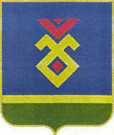 СОВЕТ СЕЛЬСКОГО ПОСЕЛЕНИЯУЛУ-ТЕЛЯКСКИЙ СЕЛЬСОВЕТ   МУНИЦИПАЛЬНОГО РАЙОНА ИГЛИНСКИЙ РАЙОН
РЕСПУБЛИКИ  БАШКОРТОСТАН(УЛУ-ТЕЛЯКСКИЙ СЕЛЬСОВЕТ   ИГЛИНСКОГО РАЙОНАРЕСПУБЛИКИ  БАШКОРТОСТАН